Промышленные сканерыДля высокой производительности и сканирования в больших объемах эти прочные промышленные сканеры оснащены интеллектуальными функциями, обеспечивающими удобство сканирования — идеально для виртуальных почтовых отделений, обратного преобразования файлов или специализированных проектовCanon imageFORMULA DR-6030C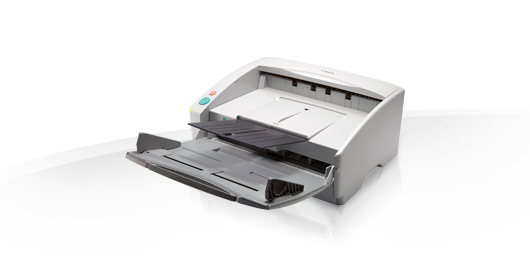 Компактный, производительный сканер формата A3 для надежного и высококачественного сканирования.Сверхкомпактный, высокоскоростной, производительный сканер A3 Canon imageFORMULA DR-6030C обеспечивает высочайшую надежность и гибкость. Он идеально подходит для централизованных или удаленных офисов, а также специализированных отделов сканирования.ПреимуществаСверхкомпактный производительный сканер формата A3 Высокоскоростное цветное сканирование (60 стр./мин в книжной ориентации / 80 стр./мин в альбомной ориентации) Улучшенные функции обработки изображения Сверхнадежная система подачи бумаги Лидирующая в классе энергоэффективность Дополнительный модуль планшетного сканера 101 В комплект поставки входит ПО Kofax VRSCanon imageFORMULA DR-G1130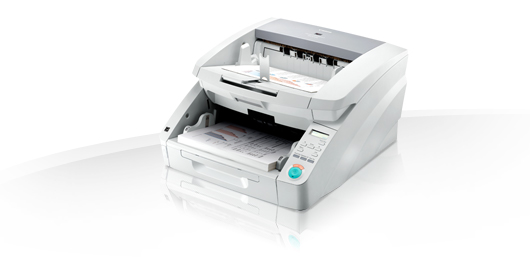 Продуктивный и надежный сканер формата A3 для преобразования больших объемов данных на бумаге в цифровой форматВысокоскоростной качественный производительный сканер формата A3 для специальных приложений сканирования и выполнения самых важных задач. Идеально подходит для централизованных или удаленных офисов и специализированных отделов сканирования.ПреимуществаВысокоскоростное цветное сканирование до 200 изобр./мин Устройство автоматической подачи документов на 500 листов Надежное устройство подачи для различных типов документов Фронтальная загрузка и U-образный тракт подачи бумаги для удобства работы Надежная конструкция для увеличенных нагрузок Высококачественная обработка изображенийCanon imageFORMULA DR-X10C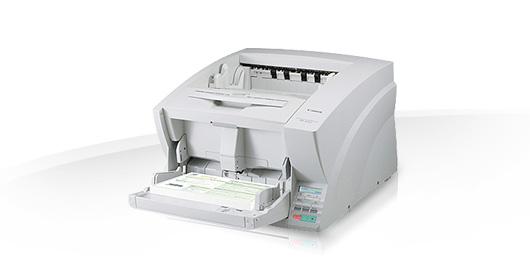 При серьёзном подходе к сканированию стоит обратить внимание на предназначенный для офисов со средними объёмами печати DR-X10C – сканер документов формата A3, который обладает широкими функциональными возможностями, высокой производительностью и надёжностью.ПреимуществаВысокоскоростное цветное сканирование: 130 стр./мин при разрешении 200 и 300 точек на дюйм; Высокое качество изображений: оптическое разрешение 600 точек на дюйм; Надёжная система подачи носителей; Высокая производительность; Сканирование с обеспечением защиты от пыли; Высокая надёжность – приблизительно 60 000 сканирований в день ; Несколько инновационных функций.